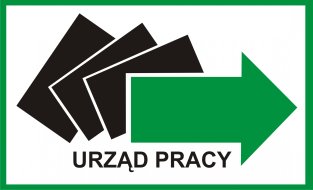 Powiatowy Urząd Pracy 
w OlkuszuPowiatowy Urząd Pracy 
w OlkuszuPowiatowy Urząd Pracy 
w OlkuszuPowiatowy Urząd Pracy 
w OlkuszuPowiatowy Urząd Pracy 
w OlkuszuPowiatowy Urząd Pracy 
w OlkuszuPowiatowy Urząd Pracy 
w OlkuszuPowiatowy Urząd Pracy 
w OlkuszuPowiatowy Urząd Pracy 
w OlkuszuPowiatowy Urząd Pracy 
w OlkuszuPowiatowy Urząd Pracy 
w OlkuszuPowiatowy Urząd Pracy 
w OlkuszuPowiatowy Urząd Pracy 
w OlkuszuPowiatowy Urząd Pracy 
w OlkuszuNr wniosku:Nr wniosku:Nr wniosku:Nr wniosku:Nr wniosku:Nr wniosku:Nr wniosku:Nr wniosku:Nr wniosku:Nr wniosku:Wniosek
o przyznanie ryczałtu na pokrycie kosztów przejazduw ramach bonu stażowegoWniosek
o przyznanie ryczałtu na pokrycie kosztów przejazduw ramach bonu stażowegoWniosek
o przyznanie ryczałtu na pokrycie kosztów przejazduw ramach bonu stażowegoWniosek
o przyznanie ryczałtu na pokrycie kosztów przejazduw ramach bonu stażowegoWniosek
o przyznanie ryczałtu na pokrycie kosztów przejazduw ramach bonu stażowegoWniosek
o przyznanie ryczałtu na pokrycie kosztów przejazduw ramach bonu stażowegoWniosek
o przyznanie ryczałtu na pokrycie kosztów przejazduw ramach bonu stażowegoWniosek
o przyznanie ryczałtu na pokrycie kosztów przejazduw ramach bonu stażowegoWniosek
o przyznanie ryczałtu na pokrycie kosztów przejazduw ramach bonu stażowegoWniosek
o przyznanie ryczałtu na pokrycie kosztów przejazduw ramach bonu stażowegoWniosek
o przyznanie ryczałtu na pokrycie kosztów przejazduw ramach bonu stażowegoWniosek
o przyznanie ryczałtu na pokrycie kosztów przejazduw ramach bonu stażowegoWniosek
o przyznanie ryczałtu na pokrycie kosztów przejazduw ramach bonu stażowegoWniosek
o przyznanie ryczałtu na pokrycie kosztów przejazduw ramach bonu stażowegoWniosek
o przyznanie ryczałtu na pokrycie kosztów przejazduw ramach bonu stażowegoWniosek
o przyznanie ryczałtu na pokrycie kosztów przejazduw ramach bonu stażowegoWniosek
o przyznanie ryczałtu na pokrycie kosztów przejazduw ramach bonu stażowegoWniosek
o przyznanie ryczałtu na pokrycie kosztów przejazduw ramach bonu stażowegoWniosek
o przyznanie ryczałtu na pokrycie kosztów przejazduw ramach bonu stażowegoWniosek
o przyznanie ryczałtu na pokrycie kosztów przejazduw ramach bonu stażowegoWniosek
o przyznanie ryczałtu na pokrycie kosztów przejazduw ramach bonu stażowegoWniosek
o przyznanie ryczałtu na pokrycie kosztów przejazduw ramach bonu stażowegoWniosek
o przyznanie ryczałtu na pokrycie kosztów przejazduw ramach bonu stażowegoWniosek
o przyznanie ryczałtu na pokrycie kosztów przejazduw ramach bonu stażowegoWniosek
o przyznanie ryczałtu na pokrycie kosztów przejazduw ramach bonu stażowegoData wpływu do UrzęduData wpływu do UrzęduData wpływu do UrzęduData wpływu do UrzęduData wpływu do UrzęduData wpływu do UrzęduData wpływu do UrzęduData wpływu do UrzęduData wpływu do UrzęduData wpływu do UrzęduDane wnioskodawcy (osoby bezrobotnej)Dane wnioskodawcy (osoby bezrobotnej)Dane wnioskodawcy (osoby bezrobotnej)Dane wnioskodawcy (osoby bezrobotnej)Dane wnioskodawcy (osoby bezrobotnej)Dane wnioskodawcy (osoby bezrobotnej)Dane wnioskodawcy (osoby bezrobotnej)Dane wnioskodawcy (osoby bezrobotnej)Dane wnioskodawcy (osoby bezrobotnej)Dane wnioskodawcy (osoby bezrobotnej)Dane wnioskodawcy (osoby bezrobotnej)Dane wnioskodawcy (osoby bezrobotnej)Dane wnioskodawcy (osoby bezrobotnej)Dane wnioskodawcy (osoby bezrobotnej)Dane wnioskodawcy (osoby bezrobotnej)Dane wnioskodawcy (osoby bezrobotnej)Dane wnioskodawcy (osoby bezrobotnej)Dane wnioskodawcy (osoby bezrobotnej)Dane wnioskodawcy (osoby bezrobotnej)Dane wnioskodawcy (osoby bezrobotnej)Dane wnioskodawcy (osoby bezrobotnej)Dane wnioskodawcy (osoby bezrobotnej)Dane wnioskodawcy (osoby bezrobotnej)Dane wnioskodawcy (osoby bezrobotnej)Dane wnioskodawcy (osoby bezrobotnej)Dane wnioskodawcy (osoby bezrobotnej)Dane wnioskodawcy (osoby bezrobotnej)Dane wnioskodawcy (osoby bezrobotnej)Dane wnioskodawcy (osoby bezrobotnej)Dane wnioskodawcy (osoby bezrobotnej)Dane wnioskodawcy (osoby bezrobotnej)Dane wnioskodawcy (osoby bezrobotnej)Dane wnioskodawcy (osoby bezrobotnej)Dane wnioskodawcy (osoby bezrobotnej)Dane wnioskodawcy (osoby bezrobotnej)Imię i Nazwisko wnioskodawcyImię i Nazwisko wnioskodawcyImię i Nazwisko wnioskodawcyImię i Nazwisko wnioskodawcyImię i Nazwisko wnioskodawcyImię i Nazwisko wnioskodawcyImię i Nazwisko wnioskodawcyImię i Nazwisko wnioskodawcyImię i Nazwisko wnioskodawcyImię i Nazwisko wnioskodawcyImię i Nazwisko wnioskodawcyImię i Nazwisko wnioskodawcyImię i Nazwisko wnioskodawcyImię i Nazwisko wnioskodawcyImię i Nazwisko wnioskodawcyImię i Nazwisko wnioskodawcyImię i Nazwisko wnioskodawcyImię i Nazwisko wnioskodawcyImię i Nazwisko wnioskodawcyAdres miejsca zamieszkania Adres miejsca zamieszkania Adres miejsca zamieszkania Adres miejsca zamieszkania Adres miejsca zamieszkania Adres miejsca zamieszkania Adres miejsca zamieszkania Adres miejsca zamieszkania Adres miejsca zamieszkania Adres miejsca zamieszkania Adres miejsca zamieszkania Adres miejsca zamieszkania Adres miejsca zamieszkania Adres miejsca zamieszkania Adres miejsca zamieszkania Adres miejsca zamieszkania Adres miejsca zamieszkania Adres miejsca zamieszkania Adres miejsca zamieszkania Adres odbywania stażuAdres odbywania stażuAdres odbywania stażuAdres odbywania stażuAdres odbywania stażuAdres odbywania stażuAdres odbywania stażuAdres odbywania stażuAdres odbywania stażuAdres odbywania stażuAdres odbywania stażuAdres odbywania stażuAdres odbywania stażuAdres odbywania stażuAdres odbywania stażuAdres odbywania stażuAdres odbywania stażuAdres odbywania stażuAdres odbywania stażuNumer telefonuNumer telefonuNumer telefonuNumer telefonuNumer telefonuNumer telefonuNumer telefonuNumer telefonuNumer telefonuNumer telefonuNumer telefonuNumer telefonuNumer telefonuNumer telefonuNumer telefonuNumer telefonuNumer telefonuNumer telefonuNumer telefonuWnioskowana kwota ryczałtu na pokrycie kosztów przejazdu w ramach bonu stażowego miesięcznieWnioskowana kwota ryczałtu na pokrycie kosztów przejazdu w ramach bonu stażowego miesięcznieWnioskowana kwota ryczałtu na pokrycie kosztów przejazdu w ramach bonu stażowego miesięcznieWnioskowana kwota ryczałtu na pokrycie kosztów przejazdu w ramach bonu stażowego miesięcznieWnioskowana kwota ryczałtu na pokrycie kosztów przejazdu w ramach bonu stażowego miesięcznieWnioskowana kwota ryczałtu na pokrycie kosztów przejazdu w ramach bonu stażowego miesięcznieWnioskowana kwota ryczałtu na pokrycie kosztów przejazdu w ramach bonu stażowego miesięcznieWnioskowana kwota ryczałtu na pokrycie kosztów przejazdu w ramach bonu stażowego miesięcznieWnioskowana kwota ryczałtu na pokrycie kosztów przejazdu w ramach bonu stażowego miesięcznieWnioskowana kwota ryczałtu na pokrycie kosztów przejazdu w ramach bonu stażowego miesięcznieWnioskowana kwota ryczałtu na pokrycie kosztów przejazdu w ramach bonu stażowego miesięcznieWnioskowana kwota ryczałtu na pokrycie kosztów przejazdu w ramach bonu stażowego miesięcznieWnioskowana kwota ryczałtu na pokrycie kosztów przejazdu w ramach bonu stażowego miesięcznieWnioskowana kwota ryczałtu na pokrycie kosztów przejazdu w ramach bonu stażowego miesięcznieWnioskowana kwota ryczałtu na pokrycie kosztów przejazdu w ramach bonu stażowego miesięcznieWnioskowana kwota ryczałtu na pokrycie kosztów przejazdu w ramach bonu stażowego miesięcznieWnioskowana kwota ryczałtu na pokrycie kosztów przejazdu w ramach bonu stażowego miesięcznieWnioskowana kwota ryczałtu na pokrycie kosztów przejazdu w ramach bonu stażowego miesięcznieWnioskowana kwota ryczałtu na pokrycie kosztów przejazdu w ramach bonu stażowego miesięcznieSposób odbioru ryczałtu:  osobiście w Banku Spółdzielczym w Wolbromiu Oddział Olkusz  przelew na rachunek bankowySposób odbioru ryczałtu:  osobiście w Banku Spółdzielczym w Wolbromiu Oddział Olkusz  przelew na rachunek bankowySposób odbioru ryczałtu:  osobiście w Banku Spółdzielczym w Wolbromiu Oddział Olkusz  przelew na rachunek bankowySposób odbioru ryczałtu:  osobiście w Banku Spółdzielczym w Wolbromiu Oddział Olkusz  przelew na rachunek bankowySposób odbioru ryczałtu:  osobiście w Banku Spółdzielczym w Wolbromiu Oddział Olkusz  przelew na rachunek bankowySposób odbioru ryczałtu:  osobiście w Banku Spółdzielczym w Wolbromiu Oddział Olkusz  przelew na rachunek bankowySposób odbioru ryczałtu:  osobiście w Banku Spółdzielczym w Wolbromiu Oddział Olkusz  przelew na rachunek bankowySposób odbioru ryczałtu:  osobiście w Banku Spółdzielczym w Wolbromiu Oddział Olkusz  przelew na rachunek bankowySposób odbioru ryczałtu:  osobiście w Banku Spółdzielczym w Wolbromiu Oddział Olkusz  przelew na rachunek bankowySposób odbioru ryczałtu:  osobiście w Banku Spółdzielczym w Wolbromiu Oddział Olkusz  przelew na rachunek bankowySposób odbioru ryczałtu:  osobiście w Banku Spółdzielczym w Wolbromiu Oddział Olkusz  przelew na rachunek bankowySposób odbioru ryczałtu:  osobiście w Banku Spółdzielczym w Wolbromiu Oddział Olkusz  przelew na rachunek bankowySposób odbioru ryczałtu:  osobiście w Banku Spółdzielczym w Wolbromiu Oddział Olkusz  przelew na rachunek bankowySposób odbioru ryczałtu:  osobiście w Banku Spółdzielczym w Wolbromiu Oddział Olkusz  przelew na rachunek bankowySposób odbioru ryczałtu:  osobiście w Banku Spółdzielczym w Wolbromiu Oddział Olkusz  przelew na rachunek bankowySposób odbioru ryczałtu:  osobiście w Banku Spółdzielczym w Wolbromiu Oddział Olkusz  przelew na rachunek bankowySposób odbioru ryczałtu:  osobiście w Banku Spółdzielczym w Wolbromiu Oddział Olkusz  przelew na rachunek bankowySposób odbioru ryczałtu:  osobiście w Banku Spółdzielczym w Wolbromiu Oddział Olkusz  przelew na rachunek bankowySposób odbioru ryczałtu:  osobiście w Banku Spółdzielczym w Wolbromiu Oddział Olkusz  przelew na rachunek bankowySposób odbioru ryczałtu:  osobiście w Banku Spółdzielczym w Wolbromiu Oddział Olkusz  przelew na rachunek bankowySposób odbioru ryczałtu:  osobiście w Banku Spółdzielczym w Wolbromiu Oddział Olkusz  przelew na rachunek bankowySposób odbioru ryczałtu:  osobiście w Banku Spółdzielczym w Wolbromiu Oddział Olkusz  przelew na rachunek bankowySposób odbioru ryczałtu:  osobiście w Banku Spółdzielczym w Wolbromiu Oddział Olkusz  przelew na rachunek bankowySposób odbioru ryczałtu:  osobiście w Banku Spółdzielczym w Wolbromiu Oddział Olkusz  przelew na rachunek bankowySposób odbioru ryczałtu:  osobiście w Banku Spółdzielczym w Wolbromiu Oddział Olkusz  przelew na rachunek bankowySposób odbioru ryczałtu:  osobiście w Banku Spółdzielczym w Wolbromiu Oddział Olkusz  przelew na rachunek bankowySposób odbioru ryczałtu:  osobiście w Banku Spółdzielczym w Wolbromiu Oddział Olkusz  przelew na rachunek bankowySposób odbioru ryczałtu:  osobiście w Banku Spółdzielczym w Wolbromiu Oddział Olkusz  przelew na rachunek bankowySposób odbioru ryczałtu:  osobiście w Banku Spółdzielczym w Wolbromiu Oddział Olkusz  przelew na rachunek bankowySposób odbioru ryczałtu:  osobiście w Banku Spółdzielczym w Wolbromiu Oddział Olkusz  przelew na rachunek bankowySposób odbioru ryczałtu:  osobiście w Banku Spółdzielczym w Wolbromiu Oddział Olkusz  przelew na rachunek bankowySposób odbioru ryczałtu:  osobiście w Banku Spółdzielczym w Wolbromiu Oddział Olkusz  przelew na rachunek bankowySposób odbioru ryczałtu:  osobiście w Banku Spółdzielczym w Wolbromiu Oddział Olkusz  przelew na rachunek bankowySposób odbioru ryczałtu:  osobiście w Banku Spółdzielczym w Wolbromiu Oddział Olkusz  przelew na rachunek bankowySposób odbioru ryczałtu:  osobiście w Banku Spółdzielczym w Wolbromiu Oddział Olkusz  przelew na rachunek bankowyNazwa Banku:Nazwa Banku:Nazwa Banku:Nazwa Banku:Nazwa Banku:Nazwa Banku:Nazwa Banku:Nazwa Banku:Nazwa Banku:Nazwa Banku:Nazwa Banku:Nazwa Banku:Nazwa Banku:Nazwa Banku:Nazwa Banku:Nazwa Banku:Nazwa Banku:Nazwa Banku:Nazwa Banku:Nazwa Banku:Nazwa Banku:Nazwa Banku:Nazwa Banku:Nazwa Banku:Nazwa Banku:Nazwa Banku:Nazwa Banku:Nazwa Banku:Nazwa Banku:Nazwa Banku:Nazwa Banku:Nazwa Banku:Nazwa Banku:Nazwa Banku:Nazwa Banku:Numer rachunku bankowegoNumer rachunku bankowegoNumer rachunku bankowegoNumer rachunku bankowegoNumer rachunku bankowegoNumer rachunku bankowegoNumer rachunku bankowegoNumer rachunku bankowegoNumer rachunku bankowegoNumer rachunku bankowegoNumer rachunku bankowegoNumer rachunku bankowegoNumer rachunku bankowegoNumer rachunku bankowegoNumer rachunku bankowegoNumer rachunku bankowegoNumer rachunku bankowegoNumer rachunku bankowegoNumer rachunku bankowegoNumer rachunku bankowegoNumer rachunku bankowegoNumer rachunku bankowegoNumer rachunku bankowegoNumer rachunku bankowegoNumer rachunku bankowegoNumer rachunku bankowegoNumer rachunku bankowegoNumer rachunku bankowegoNumer rachunku bankowegoNumer rachunku bankowegoNumer rachunku bankowegoNumer rachunku bankowegoNumer rachunku bankowegoNumer rachunku bankowegoNumer rachunku bankowegoⅩⅩⅩⅩⅩⅩⅩData i czytelny podpis osoby bezrobotnejData i czytelny podpis osoby bezrobotnejData i czytelny podpis osoby bezrobotnejData i czytelny podpis osoby bezrobotnejData i czytelny podpis osoby bezrobotnejData i czytelny podpis osoby bezrobotnejData i czytelny podpis osoby bezrobotnejData i czytelny podpis osoby bezrobotnejData i czytelny podpis osoby bezrobotnejData i czytelny podpis osoby bezrobotnejData i czytelny podpis osoby bezrobotnejData i czytelny podpis osoby bezrobotnejData i czytelny podpis osoby bezrobotnejData i czytelny podpis osoby bezrobotnejData i czytelny podpis osoby bezrobotnejData i czytelny podpis osoby bezrobotnejData i czytelny podpis osoby bezrobotnejData i czytelny podpis osoby bezrobotnejWypełnia PUP OlkuszWypełnia PUP OlkuszWypełnia PUP OlkuszWypełnia PUP OlkuszWypełnia PUP OlkuszWypełnia PUP OlkuszWypełnia PUP OlkuszWypełnia PUP OlkuszWypełnia PUP OlkuszWypełnia PUP OlkuszWypełnia PUP OlkuszWypełnia PUP OlkuszWypełnia PUP OlkuszWypełnia PUP OlkuszWypełnia PUP OlkuszWypełnia PUP OlkuszWypełnia PUP OlkuszWypełnia PUP OlkuszWypełnia PUP OlkuszWypełnia PUP OlkuszWypełnia PUP OlkuszWypełnia PUP OlkuszWypełnia PUP OlkuszWypełnia PUP OlkuszWypełnia PUP OlkuszWypełnia PUP OlkuszWypełnia PUP OlkuszWypełnia PUP OlkuszWypełnia PUP OlkuszWypełnia PUP OlkuszWypełnia PUP OlkuszWypełnia PUP OlkuszWypełnia PUP OlkuszWypełnia PUP OlkuszWypełnia PUP OlkuszDecyzja Dyrektora PUP lub osoby upoważnionej o przyznaniu ryczałtu na pokrycie kosztów przejazdu  zatwierdzam  nie zatwierdzamDecyzja Dyrektora PUP lub osoby upoważnionej o przyznaniu ryczałtu na pokrycie kosztów przejazdu  zatwierdzam  nie zatwierdzamDecyzja Dyrektora PUP lub osoby upoważnionej o przyznaniu ryczałtu na pokrycie kosztów przejazdu  zatwierdzam  nie zatwierdzamDecyzja Dyrektora PUP lub osoby upoważnionej o przyznaniu ryczałtu na pokrycie kosztów przejazdu  zatwierdzam  nie zatwierdzamDecyzja Dyrektora PUP lub osoby upoważnionej o przyznaniu ryczałtu na pokrycie kosztów przejazdu  zatwierdzam  nie zatwierdzamDecyzja Dyrektora PUP lub osoby upoważnionej o przyznaniu ryczałtu na pokrycie kosztów przejazdu  zatwierdzam  nie zatwierdzamDecyzja Dyrektora PUP lub osoby upoważnionej o przyznaniu ryczałtu na pokrycie kosztów przejazdu  zatwierdzam  nie zatwierdzamDecyzja Dyrektora PUP lub osoby upoważnionej o przyznaniu ryczałtu na pokrycie kosztów przejazdu  zatwierdzam  nie zatwierdzamDecyzja Dyrektora PUP lub osoby upoważnionej o przyznaniu ryczałtu na pokrycie kosztów przejazdu  zatwierdzam  nie zatwierdzamDecyzja Dyrektora PUP lub osoby upoważnionej o przyznaniu ryczałtu na pokrycie kosztów przejazdu  zatwierdzam  nie zatwierdzamDecyzja Dyrektora PUP lub osoby upoważnionej o przyznaniu ryczałtu na pokrycie kosztów przejazdu  zatwierdzam  nie zatwierdzamDecyzja Dyrektora PUP lub osoby upoważnionej o przyznaniu ryczałtu na pokrycie kosztów przejazdu  zatwierdzam  nie zatwierdzamDecyzja Dyrektora PUP lub osoby upoważnionej o przyznaniu ryczałtu na pokrycie kosztów przejazdu  zatwierdzam  nie zatwierdzamDecyzja Dyrektora PUP lub osoby upoważnionej o przyznaniu ryczałtu na pokrycie kosztów przejazdu  zatwierdzam  nie zatwierdzamDecyzja Dyrektora PUP lub osoby upoważnionej o przyznaniu ryczałtu na pokrycie kosztów przejazdu  zatwierdzam  nie zatwierdzamDecyzja Dyrektora PUP lub osoby upoważnionej o przyznaniu ryczałtu na pokrycie kosztów przejazdu  zatwierdzam  nie zatwierdzamDecyzja Dyrektora PUP lub osoby upoważnionej o przyznaniu ryczałtu na pokrycie kosztów przejazdu  zatwierdzam  nie zatwierdzamDecyzja Dyrektora PUP lub osoby upoważnionej o przyznaniu ryczałtu na pokrycie kosztów przejazdu  zatwierdzam  nie zatwierdzamDecyzja Dyrektora PUP lub osoby upoważnionej o przyznaniu ryczałtu na pokrycie kosztów przejazdu  zatwierdzam  nie zatwierdzamDecyzja Dyrektora PUP lub osoby upoważnionej o przyznaniu ryczałtu na pokrycie kosztów przejazdu  zatwierdzam  nie zatwierdzamDecyzja Dyrektora PUP lub osoby upoważnionej o przyznaniu ryczałtu na pokrycie kosztów przejazdu  zatwierdzam  nie zatwierdzamDecyzja Dyrektora PUP lub osoby upoważnionej o przyznaniu ryczałtu na pokrycie kosztów przejazdu  zatwierdzam  nie zatwierdzamDecyzja Dyrektora PUP lub osoby upoważnionej o przyznaniu ryczałtu na pokrycie kosztów przejazdu  zatwierdzam  nie zatwierdzamDecyzja Dyrektora PUP lub osoby upoważnionej o przyznaniu ryczałtu na pokrycie kosztów przejazdu  zatwierdzam  nie zatwierdzamDecyzja Dyrektora PUP lub osoby upoważnionej o przyznaniu ryczałtu na pokrycie kosztów przejazdu  zatwierdzam  nie zatwierdzamDecyzja Dyrektora PUP lub osoby upoważnionej o przyznaniu ryczałtu na pokrycie kosztów przejazdu  zatwierdzam  nie zatwierdzamDecyzja Dyrektora PUP lub osoby upoważnionej o przyznaniu ryczałtu na pokrycie kosztów przejazdu  zatwierdzam  nie zatwierdzamDecyzja Dyrektora PUP lub osoby upoważnionej o przyznaniu ryczałtu na pokrycie kosztów przejazdu  zatwierdzam  nie zatwierdzamDecyzja Dyrektora PUP lub osoby upoważnionej o przyznaniu ryczałtu na pokrycie kosztów przejazdu  zatwierdzam  nie zatwierdzamDecyzja Dyrektora PUP lub osoby upoważnionej o przyznaniu ryczałtu na pokrycie kosztów przejazdu  zatwierdzam  nie zatwierdzamDecyzja Dyrektora PUP lub osoby upoważnionej o przyznaniu ryczałtu na pokrycie kosztów przejazdu  zatwierdzam  nie zatwierdzamDecyzja Dyrektora PUP lub osoby upoważnionej o przyznaniu ryczałtu na pokrycie kosztów przejazdu  zatwierdzam  nie zatwierdzamDecyzja Dyrektora PUP lub osoby upoważnionej o przyznaniu ryczałtu na pokrycie kosztów przejazdu  zatwierdzam  nie zatwierdzamDecyzja Dyrektora PUP lub osoby upoważnionej o przyznaniu ryczałtu na pokrycie kosztów przejazdu  zatwierdzam  nie zatwierdzamDecyzja Dyrektora PUP lub osoby upoważnionej o przyznaniu ryczałtu na pokrycie kosztów przejazdu  zatwierdzam  nie zatwierdzamWysokość ryczałtu miesięcznie:Wysokość ryczałtu miesięcznie:Wysokość ryczałtu miesięcznie:Wysokość ryczałtu miesięcznie:Wysokość ryczałtu miesięcznie:Wysokość ryczałtu miesięcznie:Wysokość ryczałtu miesięcznie:Wysokość ryczałtu miesięcznie:Wysokość ryczałtu miesięcznie:Wysokość ryczałtu miesięcznie:Wysokość ryczałtu miesięcznie:Wysokość ryczałtu miesięcznie:Wysokość ryczałtu miesięcznie:Wysokość ryczałtu miesięcznie:Wysokość ryczałtu miesięcznie:Wysokość ryczałtu miesięcznie:Wysokość ryczałtu miesięcznie:Wysokość ryczałtu miesięcznie:Okres na jaki został przyznany ryczałt:Okres na jaki został przyznany ryczałt:Okres na jaki został przyznany ryczałt:Okres na jaki został przyznany ryczałt:Okres na jaki został przyznany ryczałt:Okres na jaki został przyznany ryczałt:Okres na jaki został przyznany ryczałt:Okres na jaki został przyznany ryczałt:Okres na jaki został przyznany ryczałt:Okres na jaki został przyznany ryczałt:Okres na jaki został przyznany ryczałt:Okres na jaki został przyznany ryczałt:Okres na jaki został przyznany ryczałt:Okres na jaki został przyznany ryczałt:Okres na jaki został przyznany ryczałt:Okres na jaki został przyznany ryczałt:Okres na jaki został przyznany ryczałt:Data i podpis Dyrektora PUP lub osoby upoważnionej Data i podpis Dyrektora PUP lub osoby upoważnionej Data i podpis Dyrektora PUP lub osoby upoważnionej Data i podpis Dyrektora PUP lub osoby upoważnionej Data i podpis Dyrektora PUP lub osoby upoważnionej Data i podpis Dyrektora PUP lub osoby upoważnionej Data i podpis Dyrektora PUP lub osoby upoważnionej Data i podpis Dyrektora PUP lub osoby upoważnionej Data i podpis Dyrektora PUP lub osoby upoważnionej Data i podpis Dyrektora PUP lub osoby upoważnionej Data i podpis Dyrektora PUP lub osoby upoważnionej Data i podpis Dyrektora PUP lub osoby upoważnionej Data i podpis Dyrektora PUP lub osoby upoważnionej Data i podpis Dyrektora PUP lub osoby upoważnionej Data i podpis Dyrektora PUP lub osoby upoważnionej Data i podpis Dyrektora PUP lub osoby upoważnionej Data i podpis Dyrektora PUP lub osoby upoważnionej Data i podpis Dyrektora PUP lub osoby upoważnionej 